RETE DELTA PER L’INTERCULTURAI.C. Ariano nel Polesine - scuola capofila- tel. 042671078- e-mail  roic80100a@istruzione.it I.C. Porto Viro – I.C. Adria Uno – I.C. Adria Due – I. C. di Loreo – I.C. di Taglio di Po –I.C. di Porto Tolle – Polo Tecnico di Adria – I.S. Licei  di Adria – I.S.S. “Colombo” di Adria – I.P.S.S.A.R. “Cipriani” di Adria PIANO DI STUDI PERSONALIZZATO PER ALUNNI STRANIERIANNO SCOLASTICO ………/……….(in riferimento al D.P.R. 394/99 art. 45 Il Collegio dei docenti definisce “il necessario adattamento dei programmi di insegnamento, in relazione al livello di competenza dei singoli allievi”.)INFORMAZIONI GENERALIAlunno/a ……………………………………………………………… Classe  ………………… Plesso ………………………………………………..Data di nascita ………………………………  Luogo di nascita ……………………………. Nazionalità ………………….……………….Data del primo arrivo in Italia  ……………………………..Numero anni di scolarità …………………………. di cui nel Paese di origine ………………….Scuole  e classi frequentate in ItaliaLingua parlata in famiglia …………………………………..Lingua di scolarità nel Paese di origine …………………………….Altre lingue conosciute …………………………………………..Lo studente si avvale dell’insegnamento della Religione Cattolica    	 sì 		 noVALUTAZIONE DELLE COMPETENZE LINGUISTICHE IN INGRESSOSITUAZIONE DI PARTENZA : Indicare con XFacendo riferimento a: □ test di ingresso; □ incontri con il mediatore culturale; □ osservazioni sistematiche; □ colloquio con la famiglia   risulta la seguente situazione di partenza:L’alunno /a dimostra specifiche capacità e potenzialità nei seguenti ambiti disciplinari  (indicare con X) :Linguistico – espressivo;   □ Logico – matematico; □  Artistico – espressivo; □ Musicale;Motorio;	□  Tecnologico  e Scientifico ;  □ Storico – geografico.L’alunno /a dimostra difficoltà nei seguenti ambiti disciplinari (indicare con X):□Linguistico – espressivo; □ Logico – matematico;  □Artistico – espressivo;  □Musicale;  □Motorio; □Tecnologico e Scientifico; □ Storico – geograficoFASE OSSERVATIVA: indicare con una XPARTECIPAZIONE attiva	adeguata       selettiva	 superficiale     da sollecitare	 passivaIMPEGNO costante	settoriale	 superficiale       discontinuo	scarsoRISPETTO DELLE REGOLE corretto 		adeguato	da sollecitare	  non ancora ben controllato	NELLA RELAZIONE CON I COMPAGNIè positivo/a	è selettivo/a	è riservato/a	 tende ad isolarsi	è conflittualeFREQUENZA regolare		saltuaria	da sollecitare	  non regolareAnnotazioni……………………………………………………………………………………………………………………..…………………………………………………………………………………………………………………....….……………………………………………………………………………………………………………………..OBIETTIVI TRASVERSALIIl Gruppo Docente della classe, tenuto conto della situazione di partenza, propone un percorso personalizzato finalizzato a (barrare le voci che interessano):  Favorire il processo di socializzazione  Sostenere i processi di collaborazione e di scambio interpersonale  Promuovere la capacità di organizzare e gestire il lavoro scolastico  Potenziare le competenze comunicative  Sviluppare strategie di apprendimento  Acquisire le tecniche di base della letto-scrittura  Comprendere ed usare il lessico di base nella produzione orale e scritta  Avviare l’acquisizione del linguaggio specifico delle singole discipline  Altro (specificare):……………………………………………………………………………………………….3.VALUTAZIONE DELLE COMPETENZE LINGUISTICHE Rif. Al Quadro Comune di riferimento del Consiglio d’Europa – sintetizzato da D. Lorenzetti  (rete Tante Tinte)VALUTAZIONE DELLE COMPETENZE LINGUISTICHE IN INGRESSO: indicare con XTIPOLOGIA DI BISOGNO EDUCATIVO SPECIALE: indicare con XA. alunno straniero inserito per la prima volta nel nostro sistema scolastico nell’anno scolastico incorso e/o in quello precedente.B alunno straniero giunto in Italia nell’ultimo biennio (si intendono gli alunni che hanno superato la prima alfabetizzazione ma ancora non hanno raggiunto quelle competenze nella lingua italiana tali da poter affrontare le materie di studio )C. alunno straniero che pur essendo in Italia da più anni trova ancora difficoltà nella lingua italiana ed in particolare in quella dello studioD. Alunno straniero con età anagrafica non corrispondente alla classe d’inserimento causaritardo scolastico rispetto la normativa italianaripetenzainserito in una classe “inferiore” in accordo con la famigliaEventuali altre informazioni che l’insegnante ritiene utile:………………………………………………………………………………………………………………………………………………………………………………………………………………………………………………………………………………………………………………………………………………………………………………………………………………………………………………………………………………………………………………………………………PROGRAMMAZIONE DIDATTICO-EDUCATIVAAl fine di rispondere adeguatamente al BES dell'alunno è fondamentale, da parte di tutti i docenti, la condivisione di uno stile educativo disponibile al dialogo, sensibile agli umori, attento al linguaggio non verbale dell'alunno e capace di sostegno anche non richiesto.DISCIPLINE PER LA QUALE SI ELABORA IL PDP(indicare con X)Italiano   □ Geografia	□ Storia   □ Musica	□ Educazione Fisica	□ Tecnologia   □ Matematica   Scienze   □  Lingua inglese  □ Lingua francese  □ Arte e immagine  METODOLOGIA E VALUTAZIONEPer le seguenti discipline lo studente ha bisogno di: Il Consiglio di classe propone, ove possibile:  corso di prima alfabetizzazione intervento di mediazione linguistico-culturale recupero in orario scolastico recupero in orario extrascolastico………………………………….. ………………………………….CRITERI PER L’ADATTAMENTO DEI PROGRAMMI (CONTENUTI DISCIPLINARI )DEVONO TENER CONTO DEI LIVELI DI PADRONANZA DELLA LINGUA ITALIANA SECONDO IL QCER.  CASI POSSIBILI:Semplificati  (situazione transitoria di partenza per i neo arrivati, distante dal resto della classe)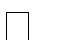 Obiettivi minimi: i contenuti della programmazione di classe vengono quantitativamente proposti in forma ridotta e qualitativamente adattati alla competenza linguistica in modo da proporre un percorso realisticamente sostenibile.Obiettivi di classe ma ogni docente, nell’ambito della propria disciplina, dovrà selezionare i contenuti individuando i nuclei tematici fondamentali.SUL DOCUMENTO DI VALUTAZIONE, alla fine del I quadrimestre e dell’anno scolastico, il Gruppo Docente della classe, dopo aver preso in esame gli elementi sopra indicati, può esprimere una valutazione in riferimento al P.D.P. (Piano Didattico Personalizzato).Data, …………………………….Gli insegnanti della Classe……………………………		………………………..		…………………………...……………………………		………………………..		…………………………...……………………………		………………………..		…………………………...……………………………		………………………..		…………………………...PROGRAMMAZIONE DELLE SINGOLE DISCIPLINE(una scheda per ogni disciplina, o gruppo di discipline, o area disciplinare con percorso personalizzato)Metodologie e strumenti didattici………………………………………………………………………………………………………………………………………………………………………………………………………………………………………………………………………………………………………………………………………………………………………………………………………………………………………………………………………………………………Strumenti di verifica ………………………………………………………………………………………………………………………………………………………………………………………………………………………………………………………………………………………………………………………………………………………………………………………………………………………………………………………………………………………………Annotazioni………………………………………………………………………………………………………………………………………………………………………………………………………………………………………………………………………………………………………………………………………………………………………………………………………………………………………………………………………………………………Data, …………………………Firma dei docenti…………………………………………………………………………….…………………………………………………………………………….……………………………………….…………………………………….Firma dei genitori…………………………………….……………………………………...Firma del DIrigente Scolastico………………………………..……………………………………………GUIDA ALLA COMPILAZIONE DEL PIANO DIDATTICO PERSONALIZZATOINFORMAZIONI GENERALISpecificare il percorso scolastico pregresso riportando eventuali interruzioni o dati di rilievo emersi dalla documentazione agli atti.VALUTAZIONE DELLE COMPETENZE LINGUISTICHE IN INGRESSOCompilare a crocette.OBIETTIVI TRASVERSALIEventualmente aggiungere altri obiettivi condivisi dal gruppo dei DocentiMETODOLOGIA E VALUTAZIONECompilare le tabelle a crocette; nella legenda scrivere eventualmente le “altre” metodologie didattiche che si intendono adottare e le tipologie / strategie di valutazioneCompetenza linguistica in Italiano L2Per la programmazione di Italiano si propone un primo strumento di valutazione delle competenze, che potrà essere usato insieme ad altri strumenti a disposizione nella Biblioteca Interculturale.È suddiviso nelle quattro abilità fondamentali: comprensione dell’orale e produzione orale, comprensione dello scritto e produzione scritta. Esso si riferisce sostanzialmente ai parametri considerati dal cosiddetto Framework europeo o Quadro comune europeo di riferimento per le lingue: apprendimento, insegnamento, valutazione del Consiglio d’Europa.Tale quadro propone 6 Livelli di competenza standardizzati raggruppabili in 3 macrolivelli:A = elementare, suddiviso in A1 e A2;B = intermedio, suddiviso in B1 e B2;C = avanzato, suddiviso in C1 e C2.Nella scheda seguente si sono ripresi i primi 3 livelli del Quadro comune europeo (A1, A2, B1, )InfanziaInfanziaInfanziaPrimariaPrimariaPrimariaPrimariaPrimariaSec. I° gradoSec. I° gradoSec. I° gradoSec. I° gradoSec. I° grado3 anni4 anni5 annicl 1^cl 2^cl 3^cl 4^cl 5^cl 1^cl 2^cl 3^cl 1^cl 2^AbilitàCompetenzaSìNolimitataComprensione oraleComprende singole parole (in italiano)Comprensione oraleComprende espressioni familiari e frasi molto sempliciComprensione oraleComprende semplici domande, indicazioni e inviti formulati in modo lento e chiaro con vocaboli di uso quotidianoComprensione oraleComprende alcuni vocaboli ad alta frequenza delle discipline scolasticheComprensione scritta Decodifica il sistema alfabeticoComprensione scritta Legge e comprende qualche parola scrittaComprensione scritta Legge e comprende semplici frasi con vocaboli di uso quotidianoComprensione scritta Legge e comprende brevi testi facilitati, con frasi con struttura semplice e vocaboli della disciplina ad alta frequenzaProduzione oraleComprende ma non parla autonomamenteProduzione oraleComunica con frasi di una-due paroleProduzione oraleRisponde a semplici domande e sa porneProduzione oraleProduce frasi con struttura semplice ed un lessico di uso quotidianoProduzione oraleProduce semplici frasi con lessico elementareProduzione scrittaScrive sotto dettatura singole parole e semplici frasiProduzione scrittaScrive singole parole partendo da immagini Produzione scrittaScrive frasi semplici partendo da immagini e domandeProduzione scrittaScrive brevi frasi e messaggiProduzione scrittaScrive brevi testi COMPRENSIONE ORALECOMPRENSIONE ORALECOMPRENSIONE ORALELIVELLO A 1LIVELLO A2LIVELLO B 1l’alunno comprende semplici frasi e domande, legate all’ambiente conosciuto (se stesso, l’ambiente, la famiglia…)l’alunno comprende semplici argomenti ed espressioni comuni, legati all’ambiente, al vissuto personale, alle attività consuete.L’alunno comprende i principali e differenti punti di vista di un discorso.L’alunno comprende semplici comandi e consegne di lavoro.L’alunno comprende la descrizione di persone, luoghi, attività.L’alunno comprende informazioni e istruzioni tecniche, anche con linguaggio specifico.L’alunno comprende semplici dialoghi su argomenti noti, se può ascoltarlo più volte e avere spiegazioni.L’alunno comprende dialoghi su argomenti conosciuti.L’alunno comprende elementi essenziali delle trasmissioni televisive.L’alunno comprende semplici storie lette dall’insegnante, se accompagnate da immagini.L’alunno comprende le informazioni presenti in canzoni, avvisi, semplici narrazioni.L’alunno comprende trame di film o di semplici narrazioniL’alunno comprende video che trattino di argomenti già noti.LETTURA – COMPRENSIONE SCRITTALETTURA – COMPRENSIONE SCRITTALETTURA – COMPRENSIONE SCRITTALIVELLO A 1LIVELLO A2LIVELLO B 1L’alunno comprende il significato di testi narrativi molto brevi e semplici o appositamente semplificati su argomenti familiari.L’alunno coglie informazioni precise in testi semplici e vari, anche se non sono supportati da immagini e le sa sintetizzare.L’alunno coglie la rete di informazioni in un testo complesso, anche giornalistico, malgrado non ne conosca tutto il vocabolario, se relativo ad argomenti relativamente familiari e/o di attualità.L’alunno ricava informazioni da tali testi scritti, molto semplici, su argomenti noti, se le informazioni sono esplicite (Chi? Cosa? Quando? Dove?)L’alunno risponde a domande sul testo e completa le griglie.L’alunno comprende testi letterari su esperienze personali, familiari o che  lo interessano e lo coinvolgano.L’alunno coglie il succedersi logico e cronologico degli eventi, se non si usa il feedback.PRODUZIONE ORALEPRODUZIONE ORALEPRODUZIONE ORALELIVELLO A 1LIVELLO A2LIVELLO B 1L’alunno si esprime usando parole accompagnate da gesti.L’alunno interagisce in un dialogo o in una conversazione.L’alunno sa interagire in una conversazione ed esprimere il proprio punto di vista.L’alunno non è in grado di sostenere alcuna conversazione, ma sa rispondere a domande semplici su argomenti noti.L’alunno sa produrre brevi monologhi informativi e descrittivi relativi ad esperienze sia personali che di altri, anche se relative al passato.L’alunno sa descrivere sé, i propri sogni e desideri. Sa proiettarsi nel futuro.L’alunno sa rispondere a domande a risposte aperte su argomento noto, usando parole singole.L’alunno sa esprimere semplici progetti e valutazioni personali.L’alunno usa appropriatamente forme verbali oltre l’indicativo.L’alunno sa formulare domande per ottenere informazioni minime e relative ad ambiente e situazione di vita.L’alunno sa illustrare opinioni, punti di vista e idee su argomenti noti.L’alunno riesce a comunicare, con errori, un contenuto relativo a persone, oggetti, ambienti già noti.L’alunno sa narrare una trama ed esprimere impressioni personali.L’alunno sa fornire semplici indicazioni (es. spaziali).L’alunno sa condurre una conversazione su argomenti noti, di vita quotidiana e di attualità.PRODUZIONE SCRITTAPRODUZIONE SCRITTAPRODUZIONE SCRITTALIVELLO A 1LIVELLO A2LIVELLO B 1L’Alunno sa compilare moduli.L’alunno sa formulare brevi messaggi su bisogni immediati.L’alunno compone testi semplici e coerenti su argomento noto.L’alunno scrive brevi messaggi con l’aiuto di esempi.L’alunno compone messaggi personali semplici.L’alunno sa esprimere esperienze personali, parlare di impressioni e sentimenti.L’alunno compone testi personali, quali una lettera ad un amico.L’alunno sa comporre resoconti di eventi.L’alunno esprime semplicemente un’opinione riguardo ad un tema noto.L’alunno sa recensire film o libri.L’alunno sa riassumere ed esprimere propri punti di vista.COMPETENZA LINGUISTICAA 1A 2B 1COMPRENSIONE ORALELETTURA - COMPRENSIONE SCRITTAPRODUZIONE ORALEPRODUZIONE SCRITTAdisciplinaMetodologiaMetodologiaMetodologiaMetodologiaMetodologiaMetodologiaMetodologiaValutazioneValutazioneValutazioneValutazioneValutazioneValutazioneValutazione123345ABCDEFGITALIANOINGLESEFRANCESESTORIAGEOGRAFIAMATEMATICASCIENZETECNOLOGIAMUSICAARTE e IMMAGINEEDUCAZIONE FISICARELIGIONE CATTOLICA/ATTIVITÀ ALTERNATIVALegendaLegendaLegendaLegendaLegendaLegendaLegendaLegendaLegendaLegendaLegendaLegendaLegendaLegendaLegendametodologiemetodologiemetodologiemetodologieTipologie e strategie di valutazioneTipologie e strategie di valutazioneTipologie e strategie di valutazioneTipologie e strategie di valutazioneTipologie e strategie di valutazioneTipologie e strategie di valutazioneTipologie e strategie di valutazioneTipologie e strategie di valutazioneTipologie e strategie di valutazioneTipologie e strategie di valutazioneTipologie e strategie di valutazioneriduzione dei programmi agli obiettivi minimisemplificazione del testo lavoro di gruppoattività individualialtro ………………………………..……………………………………………riduzione dei programmi agli obiettivi minimisemplificazione del testo lavoro di gruppoattività individualialtro ………………………………..……………………………………………riduzione dei programmi agli obiettivi minimisemplificazione del testo lavoro di gruppoattività individualialtro ………………………………..……………………………………………riduzione dei programmi agli obiettivi minimisemplificazione del testo lavoro di gruppoattività individualialtro ………………………………..……………………………………………scritte oraligrafichepratiche/in situazioneosservazioni sistematichetempi di verifica più lunghialtro ………………………………….scritte oraligrafichepratiche/in situazioneosservazioni sistematichetempi di verifica più lunghialtro ………………………………….scritte oraligrafichepratiche/in situazioneosservazioni sistematichetempi di verifica più lunghialtro ………………………………….scritte oraligrafichepratiche/in situazioneosservazioni sistematichetempi di verifica più lunghialtro ………………………………….scritte oraligrafichepratiche/in situazioneosservazioni sistematichetempi di verifica più lunghialtro ………………………………….scritte oraligrafichepratiche/in situazioneosservazioni sistematichetempi di verifica più lunghialtro ………………………………….scritte oraligrafichepratiche/in situazioneosservazioni sistematichetempi di verifica più lunghialtro ………………………………….scritte oraligrafichepratiche/in situazioneosservazioni sistematichetempi di verifica più lunghialtro ………………………………….scritte oraligrafichepratiche/in situazioneosservazioni sistematichetempi di verifica più lunghialtro ………………………………….scritte oraligrafichepratiche/in situazioneosservazioni sistematichetempi di verifica più lunghialtro ………………………………….scritte oraligrafichepratiche/in situazioneosservazioni sistematichetempi di verifica più lunghialtro ………………………………….Disciplina Percorso personalizzatoAttività di recuperoAttività di consolidamentoAttività di supportoITALIANOINGLESEFRANCESESTORIAGEOGRAFIAMATEMATICASCIENZETECNOLOGIAMUSICAARTE e IMMAGINEEDUCAZIONE FISICA(Disciplina)(Docente)OBIETTIVI DI APPRENDIMENTOOBIETTIVI DI APPRENDIMENTOTraguardi di COMPETENZAABILITÀCONOSCENZE